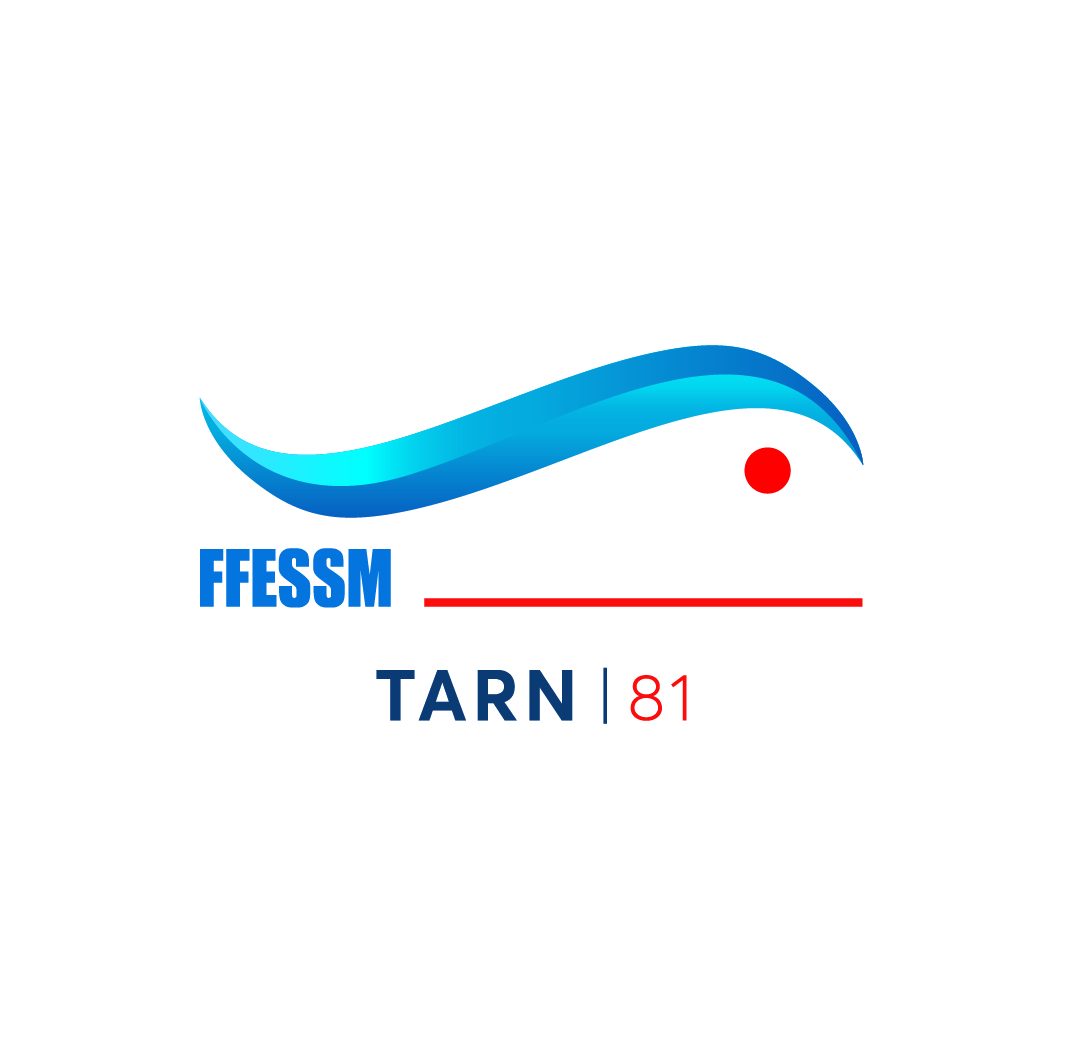 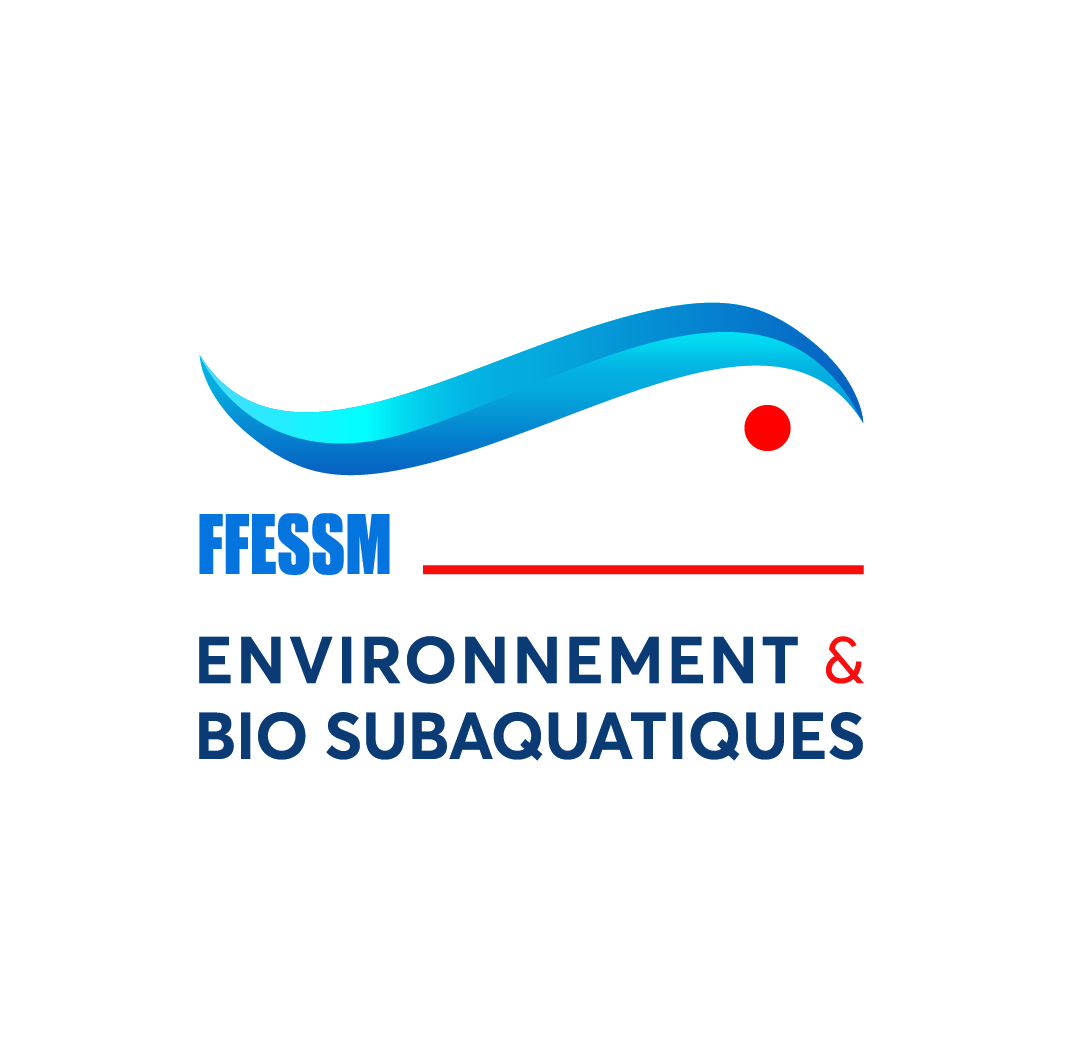 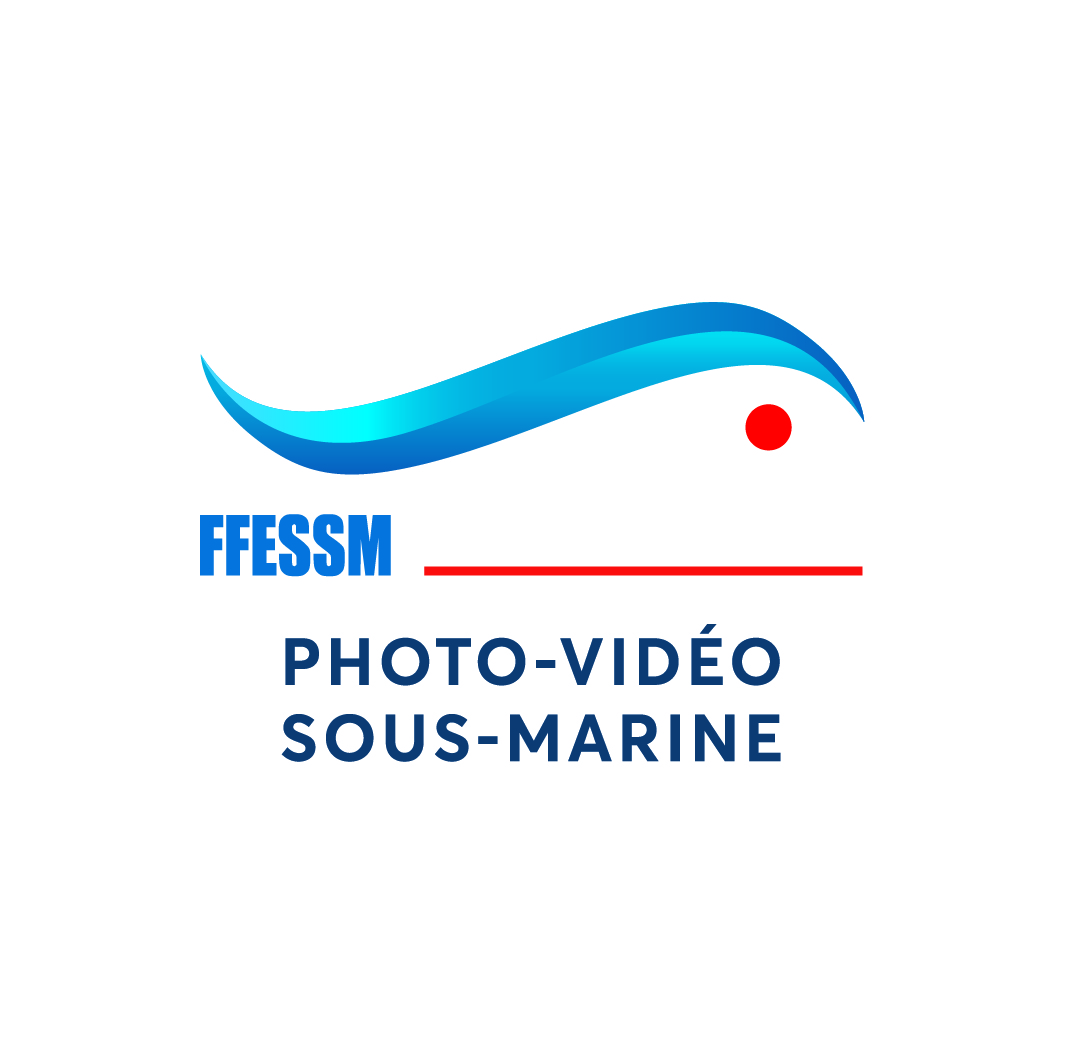 ACTIONSLIEUDATESDate limite inscriptionLien site CODEP81Sortie plongée BIO/PHOTOEAU DOUCE  AVEYRON04 octobre 28 sept 2020Lien pour inscriptionSortie plongée BIO/PHOTO CERBERE9/10/11 octobre 2020ClôturéeSortie famille laisses de merPORT LA NOUVELLE21 mars 20211er mars 2021Lien pour l'inscriptionSortie plongée ETANG THAU FRONTIGNAN23/24/25 avril 20211er avril 2021Théorie stage PB1CASTRES BISSEOUS10/11 avril 20211er mars 2021Pratique stage PB1 TOSSA DE MAR21/22/23 mai 2021/2 Soirées module BIO / formation niveaux CASTRES  / ALBI1er trimestre 2021//